YBOD Open Weekend 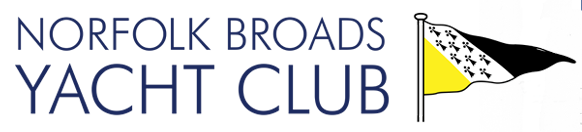 Saturday 18th & 19th JuneNorfolk Broads Yacht Club Ltd (NBYC) will be the Organising Authority for racing on Wroxham Broad during the 2022 season.RulesEvents are governed by the rules as defined in the Racing Rules of Sailing 2021-2024 (RRS).This Notice of Race may be amended by a Notice to Competitors from the Organising Authority.Competitors should note that NBYC implement the RYA Racing Charter and that they will be required to undertake to sail in compliance with the Charter, which can be found at the front of the RYA rule book (Racing Rules of Sailing 2021-2024), or at : - Racing Charter (rya.org.uk)All Visiting competitors will be deemed temporary Members of Norfolk Broads Yacht Club during the event and as such shall abide by all the club’s Rules and bye-laws.Sailing InstructionsThe club Standard Sailing Instructions (SI) and any supplements will be published on the club website. Sailing Instructions - (nbyc.co.uk) and on the official notice board Located on the official Notice board outside the club office.CommunicationFrom the first warning signal until the end of the last race of the day, except in an emergency, a boat shall not make voice or data transmissions and shall not receive voice or data communication that is not available to all boatsEligibility and EntryThe event is open to all boats of the following classes:Yare & Bure One Design (YBOD)Boats may enter the event by completing the online entry form at Norfolk Broads Yacht Club Limited: YBOD Open June 2022 pre-entry (webcollect.org.uk) and by paying the required Fee as per SI5. It is expected that the entry lists will be opened not later than 1st March 2022To be considered an entrant in the event, a boat shall complete all registration requirements and pay all fees.A boat failing to comply with the entry requirements shall be deemed to be not racing and shall not interfere with a boat that is racing in accordance with RRS 23.1.Late entries will not be accepted after 09:30 21st MayEntries may be substituted up to the Event Closing Time. Thereafter only the following changes will be permitted:Change or crewChange of sail number (but not in conjunction with change of helm).Any such changes must be notified to the NBYC Club Office by 09:30 on Sunday 17th April 2022FEESEntry fees are as follows:AdvertisingAdvertising will be allowed in accordance with the class rules of the competing fleets. Boats may be required to display sponsor advertising as supplied by the organizing authorityScheduleRegistration. There is no general requirement for on-site registration. In the event of an entry amendment (in accordance with 4.e above) or any queries, please contact the office at hello@nbyc.co.uk , or telephone 01603 782 808. Any relevant briefing information will be posted on the on-line notice board. Briefing notes and Sailing Instructions will be made available to competitors by 20:00 on Thursday 14th April, along with the Sailing Instructions. A briefing will take part in front of the club house at 09:30.Races will be schedules as per the below timetableOn the last scheduled day of racing no warning signal will be made after 16:30CancellationThe Organising Authority may cancel the event, cancel classes, and reject or cancel entries in its absolute discretion, subject to RRS 76. If the Organising Authority decides to cancel the event, cancel a class, or reject an entry NBYC would not normally refund the entry.CoursesCourses for racing will be around the fixed club marks as detailed in the SI’s. Sailors can obtain a digital map copy from the NBYC web site.Scoring For all classes, the Low Point Scoring System of Appendix A4 (RRS) will apply, One race is required to be completed to constitute a series.When four or more races have been completed, a boat’s series score shall be the total of her race scores excluding her worst score.RRS 90.3 (e) shall apply.When three or fewer races have been completed, a boat’s series score will be the total of her race scores.PrizesSafetyRRS 40.1 shall apply at all times whilst afloatRule 40.2 is amended to the effect that flag Y will be displayed on the flagpole at the north-East corner of the clubhouse, to avoid confusion with starting signals on the main flagpole.Risk StatementRule 3 of the Racing Rules of Sailing states: “The responsibility for a boat’s decision to participate in a race or to continue racing is hers alone.”Sailing is by its nature an unpredictable sport and therefore inherently involves an element of risk. By taking part in any of the events covered by this notice of race. each competitor agrees and acknowledges that:They are aware of the inherent element of risk involved in the sport and accept responsibility for the exposure of themselves, their crew and their boat to such inherent risk whilst taking part in the event;They are responsible for the safety of themselves, their crew, their boat and their other property whether afloat or ashore;They accept responsibility for any injury, damage or loss to the extent caused by their own actions or omissions;Their boat is in good order, equipped to sail in the event and they are fit to participate;The provision of a race management team, patrol boats, umpires and other officials and volunteers by the organiser does not relieve them of their own responsibilities;The provision of patrol boat cover is limited to such assistance, particularly in extreme weather conditions, as can be practically provided in the circumstances.It is their responsibility to familiarise themselves with any risks specific to this venue or this event drawn to their attention in any rules and information produced for the venue or event and to attend any safety briefing held for the event.InsuranceEach participating boat shall be insured with valid third-party liability insurance with a minimum cover of £3,000,000 per incident or the equivalent.Privacy StatementThe personal information you provide to the organizing authority will be used to facilitate your participation in the events. If you have agreed to be bound by the Racing Rules of Sailing and the other rules that govern the event (the rules), the legal basis for processing that personal information is contract. If you are not bound by the rules, the legal basis for processing that personal information is legitimate interest. Your personal information will be stored and used in accordance with the organizing authority’s privacy policy. When required by the rules, personal information may be shared with the RYA, your national authority and/or World Sailing. The results of the event and the outcome of any hearing or appeal may be published.Local Rules & By LawsYour attention is drawn to the NBYC House rules:- NBYC House-RulesFurther InformationResults can be found by viewing the following web page:YBOD ResultsClassEntry FeeON the day by 09:30Season TicketDateFrom 01/03/202221/05/2022Amount£15.00£17:50NBYC Members OnlySaturdaySaturdaySundaySundayClassRace NoTime of warning signalRace NoTime Of Warning SignalYBOD1YBOD 13:303YBOD 10:30YBOD2YBOD 15:304YBOD 13:00 ClassEligibilityTrophyYBOD1st overallDolle Cup (18)YBOD2nd  overallJune Trafford Trophy (150)YBOD1st overallEndurance Trophy (Glass Tankard) YBOD Open 19th June/11th Sept Combined (117)